 Str.Iovita nr.8, bl. P13, Sc. A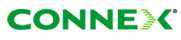 Aici este clar vorba de un mai vechi BTS Connex, care chiar daca nu cred sa fi venit într-o prima faza de acoperire (daca ne luam dupa logica mea « CID 10xx = site istoric », atunci aveam un triunghi format din 27 Razoare / 53 Vila din vale / 67 zona Sebastian, site-urile fiind la 1.5Km distanta unul de altul… ceea ce pare oarecum acceptabil pentru o acoperire initiala)… Oricum trebuie sa fi venit într-o faza de densificare destul de precoce…Ce pot sa-ti spun despre acest site ? Ca în vara 2005 era deja upgraduit cu 3G. In vara 2006 era echipat cu câte 2 antene Kathrein/sector (fara DCS însa), dar mai ales notasem ca era echipat cu doua RBS-uri : unul verde si unul alb (pe vremea aceea având un total de 13 TRX) ; din asta reiese ca era probabil deja echipat cu RBS-urile actuale, adica vechiul 2102 verde (max 6 TRX) si mai noul RBS 2106 alb (max 12 TRX) ; unde era cabinetul Siemens/Nec pentru 3G nu se stie, probabil nu l-am vazut eu… In vara 2007 înca se mai vedeau în poze TMA-urile pentru partea 3G, TMA-uri care le-am gasit desigur zburate în 2008, când aparusera RRU-urile Huawei.Acum este deci echipat cu aceleasi RBS-uri (capacitate maxima de 18 TRX-uri deci, acum suntem la 14), numai ca a primit desigur si micutul cabinet Huawei. RRU-urile sunt amplasate lânga antene, antenele fiind conectate UMTS/GSM de-o parte, si GSM cu un singur jumper DX pe cealalta parte (asta probabil din cauza faptului ca este totusi un site care nu respecta « sacrata » regula CNX Bucuresti a 4/4/4 TRX-uri, cum aici au mai multe TRX-uri atunci au mai bagat si o antena suplimentara pentru a diminua pierderile induse de cuplarea a mai multor TRX-uri pe o aceasi antena).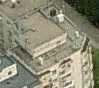 Daca te uiti pe aceasta poza de pe Microsoft LiveMaps BirdsEye (fotografii areriene !), vei vedea ca în stânga pare sa fie un cabinet alba, iar pe latura dreapta unul verde (2102) – unul alb (2106) – si înca unul mic alb… Din pacate nu stiu exact de când este datata poza (s-ar putea de prin 2008…).BCCHAfiseazaLACCIDTRXDiverse5Sebastian11142202825H5, H25, H38, H41, H462Ter  |  MB 09Sebastian111422028362Ter  |  MB 020Panduri ?11142202813H20, H34, H502Ter  |  MB 0